Разработка внеурочного занятия « Здравствуй, весна-красна!» Цель: обобщить и систематизировать знания детей по теме «Весна».
Задачи:расширять лексический запас слов по теме «Насекомые»;совершенствовать грамматический строй речи;развивать внимание, наблюдательность, смекалку;воспитывать дух соревнования, честности, целеустремлённости;Ход занятияУчитель: Отгадайте загадку.
Рыхлый снег на солнце тает,
Ветерок в ветвях играет.
Звонче птичьи голоса,
Значит к нам пришла … (весна).
Зовут меня весною – я девушка – Весна.
Иду тропой лесною без отдыха и сна.
Хочу я, чтоб согрели всех солнышка лучи.
Чтоб с юга прилетели весёлые грачи.

Учитель: В природе бывает три весны. Весна света – март, весна воды – апрель, весна – зелёной травы – май.
Март – месяц света. С каждым днем всё дольше задерживается на небе солнышко, а 22 марта оно светит целых 12 часов, потому, что 21 марта – день весеннего равноденствия. Значит опять, как и 21 сентября день стал равен ночи. Второй весенний месяц – апрель — месяц воды. Апрель называют снегогон, водолей. Тёплые дожди смывают зимнюю грязь, согревают землю. А ещё апрель называют месяцем туманов.
Все перелётные птицы вернулись домой из тёплых стран, хлопочут в гнёздах, песни распевают. А весна с каждым днём убыстряет свой бег.
Май пришёл. Вот приволье! Май – месяц зелени и цветов, травник, песенник. Это самый красивый и самый тёплый весенний месяц. Цветут черёмуха, вишни, яблони. Цветут первоцветы: мать-и-мачеха, медуница, хохлатка. Чуть зазеленеет лес – послышится голос кукушки, а потом и трели соловья.
Весна – щедрое на радость время года. Любуйся красотой, слушай пение птиц и наслаждайся чудными майскими запахами.
Учитель: Вот вы и узнали тему нашего занятия. Здравствуй весна-красна!1 конкурс «Назови приметы весны»
В этом конкурсе каждая из команд будет по очереди называть приметы, которые предвещают нам весну. За каждый ответ команда получает жетон-солнышко. Примету, которую назвала команда соперников повторять нельзя. Свой ответ начинайте словом «Весной …».
2 конкурс «Найти логическое завершение проблемы»
Команды должны по очереди ответить на вопросы «Кто кем был раньше?» или «Что чем было раньше?»
- Чем раньше была снежинка? (Капелькой воды.)
- Кем раньше была птица? (Птенцом.)
- Кем раньше была лошадь? (Жеребёнком)
- Чем раньше была берёза? (Семечком, серёжкой.)
- Чем раньше был деревянный дом? (Лесом.)
- Чем раньше было облако? (Водой, озером.)
3 конкурс «Весенние праздники»
Каждая команда по очереди называет весенние праздники. За каждый правильный ответ жетон-солнышко4 конкурс «Подбери рифму»
Подобрать рифмованные слова. Например, картина- корзина, матрёшка-лукошко и так далее. Кто больше подберёт рифмованных слов, тот и выигрывает. (Слова для игры: дом-ком-сом, мак-лак-рак, ракета- карета-конфета, берёза-роза-мимоза, дудочка-булочка- трубочка, книжка-малышка-сынишка.)

5 конкурс «Игра «Да-Нет»
Слушать рифмованные вопросы и давать положительные или отрицательные ответы.
1 команда
Ручейки весной текут? (Да.)
Крокодилы в них плывут? (Нет.)
Аль большие корабли свои грузы повезли? (Нет.)
На полянах расцвели одуванчики-цветы? (Да.)
Мы букеты соберём? (Да.)
Новый год встречать пойдём? (Нет.)
С крыши падает вода? (Да.)
Это снег растаял? (Да.)
Из берлоги лезет зайка? (Нет.)
На него надета майка? (Нет.)
2 команда
Или в шляпе он с пером? (Нет.)
И медведя целиком
Хочет съесть, но тот не хочет? (Нет.)
И от страха так хохочет,
Что все звери стали петь? (Нет.)
Или всё ж таки медведь
Начал с голоду реветь? (Да.)
Рыбку в речке он найдёт? (Да.)
Медвежатам принесёт? (Да.)
Птицы с юга прилетают? (Да.)
Звонки песни распевают? (Да.)
Весну в гости зазывают? (Да.)
6 конкурс « Загадки»За окном звенит она
И поет: «Пришла весна»!
А холодные сосульки
Превратила она в струйки.
Слышно с крыши «Шлеп, шлеп, шлеп!»
Это маленький потоп. (Весенняя капель)Строим мы для птичек дом,
Чтобы жили они в нем.
Вот скворец сел на орешник,
Для него готов… (Скворечник)Гнездышко из веток,
Для любимых деток.
Кто те детки — сорванцы?
Дружно просят есть… (Птенцы)
Вот снег растаял и с полей
Бежит проворливый… (Ручей)

Зимой лежал,Весной побежал.  (Снег)
Весной веселит,
Летом холодит,
Осенью питает,
Зимой согревает.  (Дерево)Весной зеленела,
Летом загорела.
Осень в сад пришла,
Красный факел зажгла.  (Рябина)
Наконец река проснулась,
С боку на бок повернулась.
Затрещал, ломаясь, лед,
Значит скоро…  (Ледоход)Вот и тает белый снег,
Смотри, не зевай!
Ведь вода из полных рек
Льется через край.
И затопит понемногу
Деревеньку и дорогу.  (Паводок, половодьеЗагадки о птицахОсенью летели к югу
Переждать там злую вьюгу.
Дождались, и вот весной,
Возвращаются домой.  (Перелетные птицы)Вместе с этой черной птицей
К нам весна в окно стучится.
Огороду, полю — врач,
Кто по пашне скачет?  (Грач)
Желанный гость с далекого края
Вернулся домой о весне распевая.
Очень ловкий молодец,
А зовут его… (Скворец)
В синем небе голосок,
Будто крохотный звонок. (Жаворонок)
Кто над окном, под нашей крышей
Маленький слепил домишко.
На лету хватает мошек,
Предсказать погоду может. (Ласточка)
С ледоходом прилетает,
Черным хвостиком мотает.
Черный с белым хвостик узкий
У изящной… (Трясогузки)
Клин летит, курлыча к югу,
Чтоб не встретить злую вьюгу.
Облетая полземли,Весной вернуться… (Журавли)
Кто без нот и без свирели,
Лучше всех выводит трели
Голосистей и нежней?
Ну конечно… (Соловей)Загадки о весенних цветахБелые горошки
На зеленой ножке.
В мае каждый год
Радуют народ. (Ландыш)
Желтые, пушистые,
Шарики душистые.
Подарю я маме,
Посмотрите сами. (Мимоза)
Появился из-под снега,
Тянется к кусочку неба.
Самый первый, самый нежный,
Маленький такой… (Подснежник)7 конкурс «Составить слова из слогов и разделить их на две группы»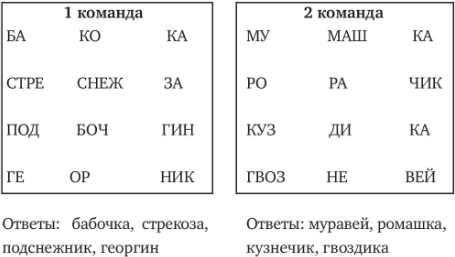 

8 конкурс «Стихи и приметы весны»
Команды соревнуются между собой, кто больше расскажет стихов и примет о весне.

Подведение итогов. 